"Ты припомни, Россия,как всё это было..."Рекомендательный список художественных произведенийо Великой Отечественной войне (1941-1945 гг.)                Я знаю, никакой моей вины                В том, что другие не пришли с войны,                В том, что они — кто старше, кто моложе —                 Остались там, и не о том же речь,                Что я их мог,  но не сумел сберечь, —                 Речь не о том, но все же, все же, все же...                                  Александр Твардовский    Тема Великой Отечественной, появившись с самого начала войны в нашей литературе, до сих пор волнует как писателей, так и читателей. К сожалению, постепенно уходят из жизни авторы, которые знали о войне не понаслышке, но они оставили для нас в талантливых произведениях своё проникновенное видение событий, сумев передать атмосферу горьких, ужасных и вместе с тем торжественных и героических лет.	    КНИГИ О ВОЙНЕ ДЛЯ УЧАЩИХСЯ 8–9-х КЛАССОВ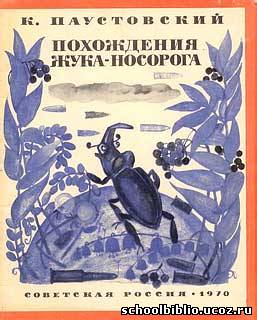 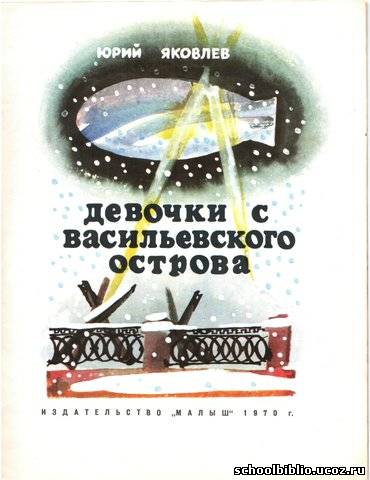 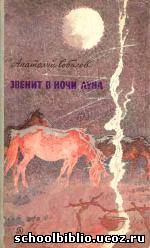 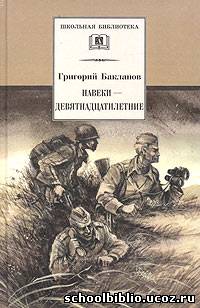 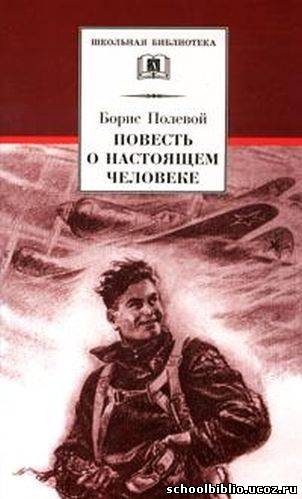 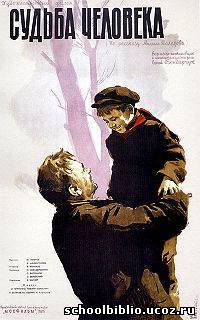 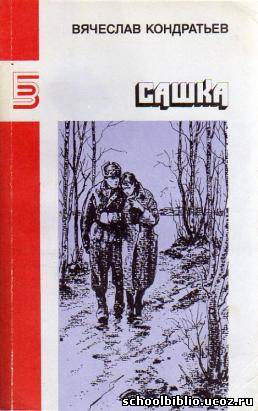 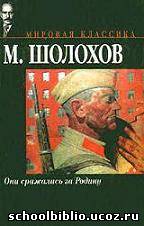 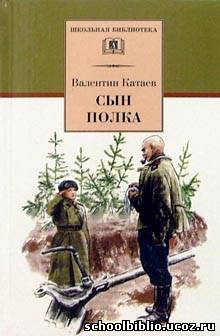 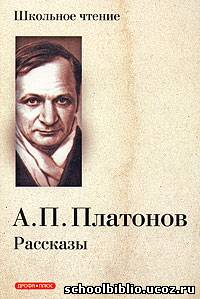 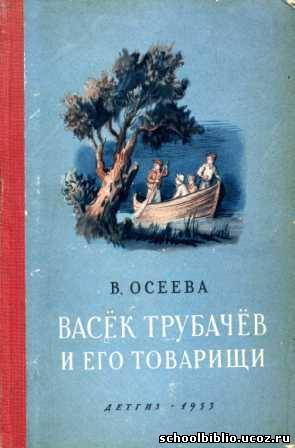 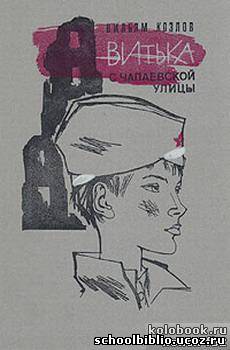 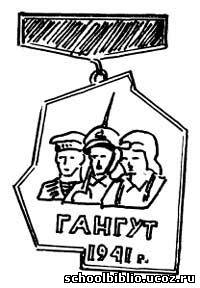 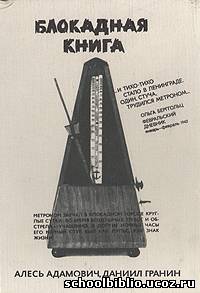 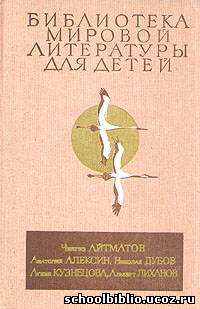 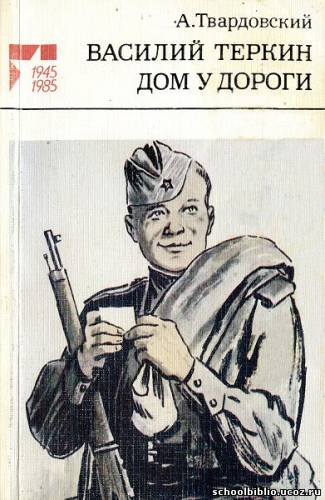 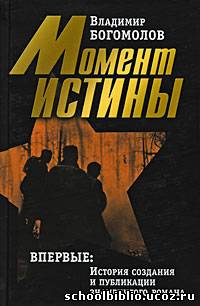 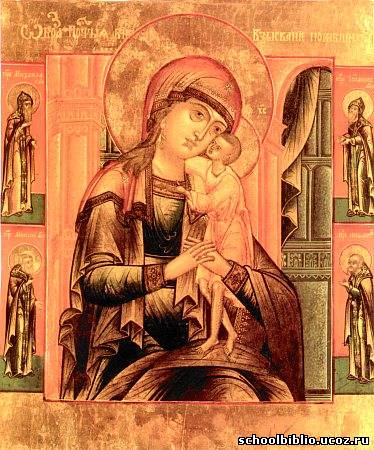 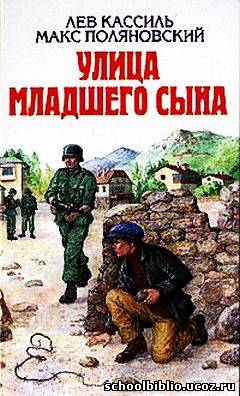 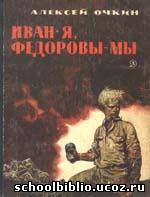 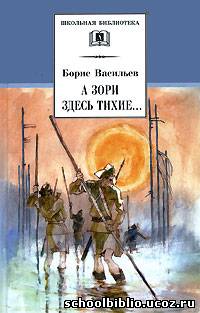 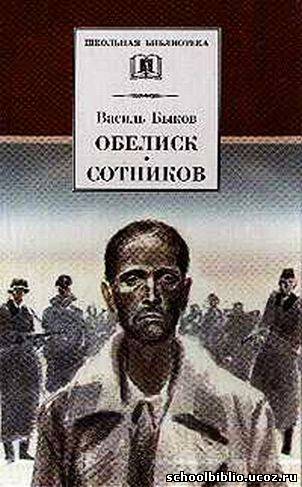 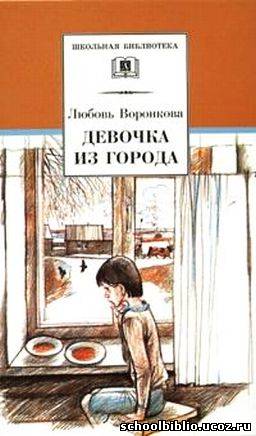 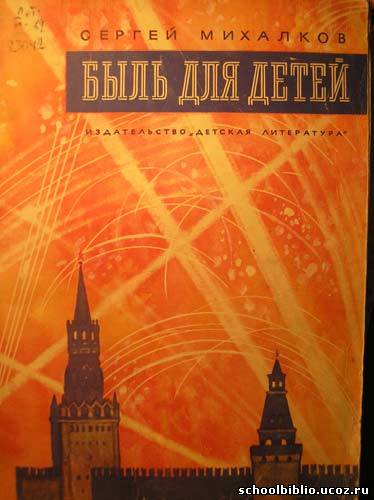 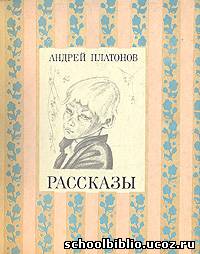 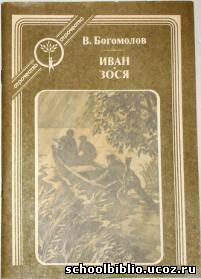 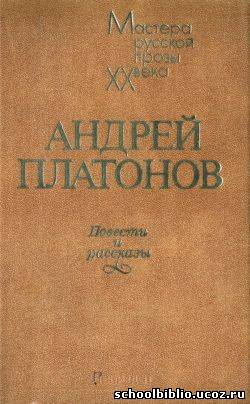 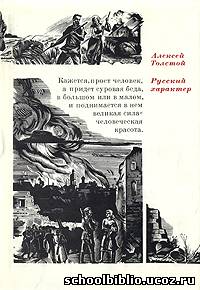 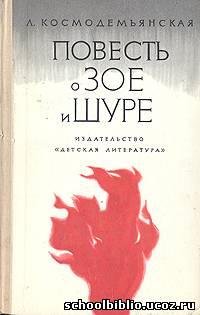 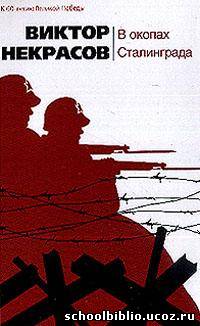 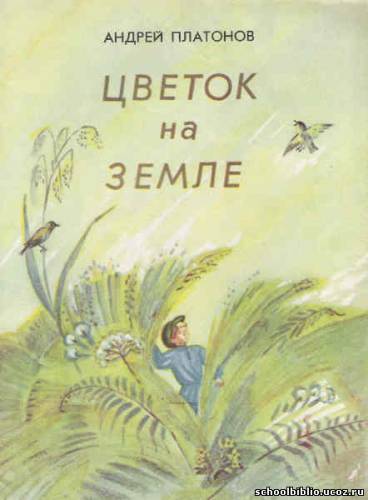 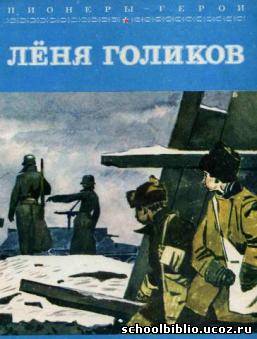 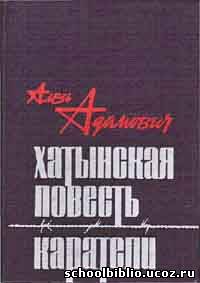 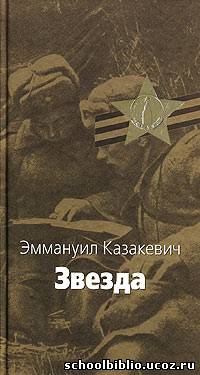 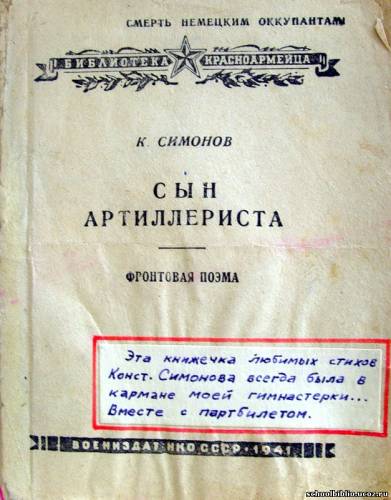 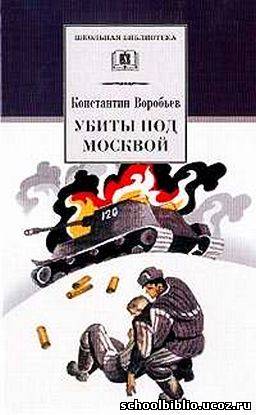 